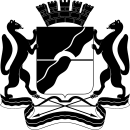 МЭРИЯ       города НовосибирскаГЛАВНОЕ УПРАВЛЕНИЕ ОБРАЗОВАНИЯ. Новосибирск - 99Красный проспект, 34Тел. 227-45-00, факс 227-45-26E-mail: uo@admnsk.ru         от 23.05.2014  № 14/14/03025      На № ___________ от ___________Уважаемые руководители!	Направляем Вам  Положения о проведении Всероссийских конкурсов «О IX Всероссийском конкурсе профессионального мастерства  педагогов «Мой лучший урок»,  «О XI  Всероссийском конкурсе научно-исследовательских работ обучающихся общеобразовательных учреждений имени Д. И. Менделеева» и Положение о проведении фестиваля «О Всероссийском фестивале творческих открытий и инициатив «Леонардо» в 2014-2015 учебном году.Прошу Вас довести информацию о проведении конкурсов и фестиваля до сведения руководителей образовательных учреждений.Приложение: на 17 л. в 1 экз.Ефименко227 45 08Отдел организационно-кадровой работы Заместитель начальника управления  И. И. Тарасова